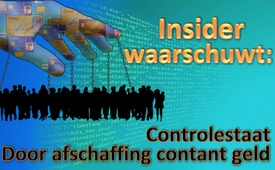 Insider waarschuwt: Controlestaat door afschaffing contant geld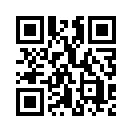 Contant geld wordt wereldwijd beperkt door steeds meer regeringen. Grote bankbiljetten worden uit de omloop genomen. Betalingen met contant geld, die een bovengrens overschrijden, verboden.Contant geld wordt wereldwijd beperkt door steeds meer regeringen. Grote bankbiljetten worden uit de omloop genomen. Betalingen met contant geld, die een bovengrens overschrijden, verboden. Jim Rogers, Hedgefonds-manager en vroegere collega van de miljardeninvesteerder George Soros waarschuwt echter nadrukkelijk voor de beperking en afschaffing van het contant geld. Het gaat volgens Rogers bij het afschaffen van contant geld om het installeren van een globale controlestaat, waarin iedere burger wordt gecontroleerd en fundamentele vrijheden worden afgeschaft. Regeringen hebben, aldus Rogers, door het afschaffen van contant geld, de technische mogelijkheid kritische burgers de toegang tot het betalingsverkeer te verbieden.door bu./hag.Bronnen:http://1nselpresse.blogspot.com/2017/02/soros-insider-banken-schaffen-bargeld.htmlDit zou u ook kunnen interesseren:#Financien - Financiën - www.kla.tv/FinancienKla.TV – Het andere nieuws ... vrij – onafhankelijk – ongecensureerd ...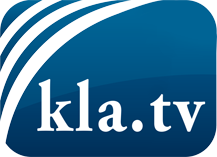 wat de media niet zouden moeten verzwijgen ...zelden gehoord van het volk, voor het volk ...nieuwsupdate elke 3 dagen vanaf 19:45 uur op www.kla.tv/nlHet is de moeite waard om het bij te houden!Gratis abonnement nieuwsbrief 2-wekelijks per E-Mail
verkrijgt u op: www.kla.tv/abo-nlKennisgeving:Tegenstemmen worden helaas steeds weer gecensureerd en onderdrukt. Zolang wij niet volgens de belangen en ideologieën van de kartelmedia journalistiek bedrijven, moeten wij er elk moment op bedacht zijn, dat er voorwendselen zullen worden gezocht om Kla.TV te blokkeren of te benadelen.Verbindt u daarom vandaag nog internetonafhankelijk met het netwerk!
Klickt u hier: www.kla.tv/vernetzung&lang=nlLicence:    Creative Commons-Licentie met naamgeving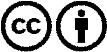 Verspreiding en herbewerking is met naamgeving gewenst! Het materiaal mag echter niet uit de context gehaald gepresenteerd worden.
Met openbaar geld (GEZ, ...) gefinancierde instituties is het gebruik hiervan zonder overleg verboden.Schendingen kunnen strafrechtelijk vervolgd worden.